Objetivo del Documento[En el presente documento se describen las no conformidades detectadas en Procesos, Proyectos o Servicios de la STIC a partir de la aplicación del proceso de calidad CST, con el objetivo de identificar, integrar y documentar los defectos y fallas para garantizar que cumplan con los niveles de calidad requeridos.]Abreviaturas y definicionesReferenciasLista de RiesgosSeguimiento.El seguimiento a los riesgos se hará a través del siguiente esquema:Acotaciones[3]Tipo de Riesgos. 
Existen los siguientes tipos de riesgos, cada uno de los cuales serán administrados de distinta manera:Técnicos.- Asociados al uso de nueva tecnología, cambio de tecnología durante el proyecto, objetivos técnicos (especificaciones suplementarias) que no podrán satisfacerse.Administración.- Inadecuado uso de recursos ó tiempo, inadecuada planeación, falta de administración ó disciplinas de administración de proyectos.Organizacionales.-Cambios de estructura organizacional, cambio en la prioridad de los proyectos, cambio en el alcance del proyecto, falta ó escaso presupuesto, conflicto de recursos con otra organización ó proyecto.Externos.-Asuntos legales, asuntos laborales, economía de la organización y/o del país,  desastres naturales, etc.[7]Evaluación del impacto.La siguiente tabla muestra los criterios que serán utilizados para evaluar y cuantificar el impacto del riesgo sobre el proyecto.La variable impacto en la fórmula para calcular el factor de riesgos tomará valores de la siguiente forma:[9]Probabilidad.Los valores para la variable probabilidad están dados de la siguiente forma:En el caso de que una variable aplique varios criterios, se deberá tomar el de mayor valor.6    Bitácora de Control de Cambios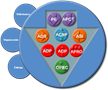 Abreviación o acrónimoDescripción[Siglas, abreviaciones o acrónimos][Escribir una breve descripción y/o significado]Nombre del documentoDescripción y ubicación del documento[Nombre del o los documentos que a los que se hace referencia a los largo del llenado de este formato][Escribir una breve descripción del documento así como su ubicación física o lógica]IdentificaciónIdentificaciónIdentificaciónIdentificaciónIdentificaciónIdentificaciónAtenciónAtenciónAtenciónAtenciónEstrategia de Mitigación / ContingenciaEstrategia de Mitigación / ContingenciaEstrategia de Mitigación / ContingenciaEstrategia de Mitigación / ContingenciaEstrategia de Mitigación / ContingenciaIDFecha AltaTipoDescripciónCausa RaízManifestación (Consecuencias)Tipo de ImpactoImpactoProbabilidadFactor
(severidad)DescripciónResultado esperadoResponsableFecha esperada de mitigación o contingenciaDescripción del estado actual[1][2][3][4][5][6][7][8][9][10][11][12][13][14][15]TOTAL (SEVERIDAD)TOTAL (SEVERIDAD)TOTAL (SEVERIDAD)TOTAL (SEVERIDAD)TOTAL (SEVERIDAD)TOTAL (SEVERIDAD)TOTAL (SEVERIDAD)TOTAL (SEVERIDAD)TOTAL (SEVERIDAD)[16]SecciónCampoDescripciónIdentificación[1] IDIdentificador único del riesgo, debe ser un número entero consecutivoIdentificación[2] Fecha AltaFecha en la que el riesgo se ha dado de alta para su seguimientoIdentificación[3] Tipo de RiesgoIdentificar el tipo de riesgo con base en la definición de la sección “tipo de riesgo”Identificación[4] DescripciónBreve descripción del riesgoIdentificación[5] Causa RaízCondiciones o situaciones que ayudarían a que el riesgo se convierta en un problemaIdentificación[6] Manifestación (Consecuencias)Descripción del impacto al proyecto como consecuencia de que el riesgo se convierta en un problemaAtención[7] Tipo de ImpactoIdentificar el tipo de riesgo con base en la definición de la sección “evaluación del impacto”Atención[8] ImpactoValor de la variable “impacto” con base en la “evaluación del impacto”Atención[9] ProbabilidadValor de la variable “probabilidad” con base en la tabla “probabilidad”Atención[10] Factor (severidad)Factor de Riesgo = (Impacto * Probabilidad); prioridad para atender al riesgoEstrategia de Mitigación / Contingencia[11] DescripciónDescripción de la estrategia de mitigación/contingencia, la descripción debe dar respuesta a la(s) causa(s) raíz Estrategia de Mitigación / Contingencia[12] Resultado esperadoDescripción del resultado que se espera tener como consecuencia de ejecutar la estrategia de mitigación/contingenciaEstrategia de Mitigación / Contingencia[13] ResponsablePersona responsable de dar seguimiento al riesgoEstrategia de Mitigación / Contingencia[14] Fecha esperada de mitigación o contingenciaFecha estimada en la que se espera finalizar la ejecución de la estrategia de mitigaciónEstrategia de Mitigación / Contingencia[15] Descripción del estado actualDescripción ligera de los avances en la ejecución de la estrategia de mitigación o descripción de los resultados generados por la contingenciaTotal[16] Total SeveridadSumatoria total de la severidad de los riesgosTipo de ImpactoMuy Bajo BajoModeradoAltoMuy AltoTiempoSe dará una desviación insignificanteDesviación de hasta un 5%Desviación de entre 5% a 10%Desviación de entre 10% a 20%Desviación de mayor a 20%AlcanceSe darán cambios insignificantes al alcanceAfectación a 1 ó 2 disciplinasAfectación a 3 ó mas disciplinasReducción del alcance no aceptable por usuarioCancelación del ProyectoCalidadSe dará una degradación de la calidad no perceptibleAfectación a varias funciones no críticas del sistemaReducción de calidad que requiere aprobación del usuarioReducción de calidad que requiere que no sea aceptado por el usuarioCancelación del ProyectoDescripciónMuy Bajo BajoModeradoAltoMuy AltoValor0 - 20%21 - 40%41 - 60%61 - 80%81 -100%ValorProbabilidadDescripción1ProblemaEl riesgo se manifiesta como problema (100%)0.9Muy AltaProbabilidad baja de convertirse en un problema (81% a 99%)0.7AltaProbabilidad alta de convertirse en un problema (61% a 80%)0.5MediaProbabilidad media de convertirse en un problema (41% a 60%0.3BajaProbabilidad baja de convertirse en un problema (21% a 40%)0.1Muy BajaProbabilidad muy baja de convertirse en un problema (0% a 20%)0.0AsuntoAsuntos menores a los que se les puede dar seguimiento como asuntosRevisión Descripción del Cambio Fecha de evaluaciónAprobadorAceptado
 /RechazadoFecha de aplicación01Actualización de la Imagen InstitucionalJUN 15Mtra. Ma. De Lourdes Zaldívar MartínezAceptadoJUN 1502Transición del SGC de la Norma ISO 9001:2008 a la Norma ISO 9001:2015Revisión de contenidos y actualización de encabezadosMAY 18M. en I. María Isabel Garrido GalindoAceptadoMAY 1803Actualización de Imagen InstitucionalDIC 20M. en I. María Isabel Garrido GalindoAceptadoDIC 20